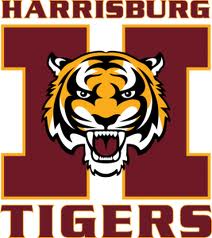 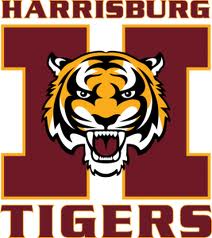 42nd Annual Harrisburg Youth Wrestling Tournament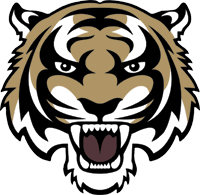 FRIDAY JANUARY 12TH, 2018 Harrisburg High School1300 W. Willow St., Harrisburg, SD**12 Mats for Wrestling in a Single Gym**Climate-controlled gymnasium with seating for 2000 peopleDIVISIONS: Tots(DOB 2012 and Later), Bantam(2010/2011), Midgets(2008/2009), Novice(2006/2007) and Schoolboy(2004/2005 -7th grade Schoolboys will be allowed)PRE- REGISTRATION REQUIRED **LIMITED TO THE FIRST 400 WRESTLERS** Register at the Harrisburg youth wrestling WebForm Site @ https://goo.gl/forms/cwOUwTVO6xvjz3gi1Pre-Registration Closes at 3:00pm on THURSDAY, JANUARY 11TH No walk-insENTRY FEES: $10/ Wrestler All Registration Fees will be collected at the door WEIGH-INS: WRESTLER CHECK-IN AND WEIGHT VERIFICATION FROM 4:30-6:00. wrestlers must weigh within 1.5lbs of registered weightAWARDS:  Tiger Bobblehead Trophy- 1st, Medals 2nd -6th CONCESSIONS: Available starting at 4pm, NO COOLERS OR OUTSIDE FOOD FOR MORE INFORMATION OR ?’s, EMAIL HYW @ harrisburgyouthwrestling@gmail.com Divisions and Bracket Types:Approximate Start-timeBoys 6 and Under – 4 or 5- man round robinBy 6:30pmAll Girls Divisions – Round RobinBy 6:30pmBoys Ages 7 and Above - 8-man bracket where possible(Skill Level and Age will determine seeding)Following conclusion of 6/Under and Girls Divisions